Департамент здравоохранения Ивановской области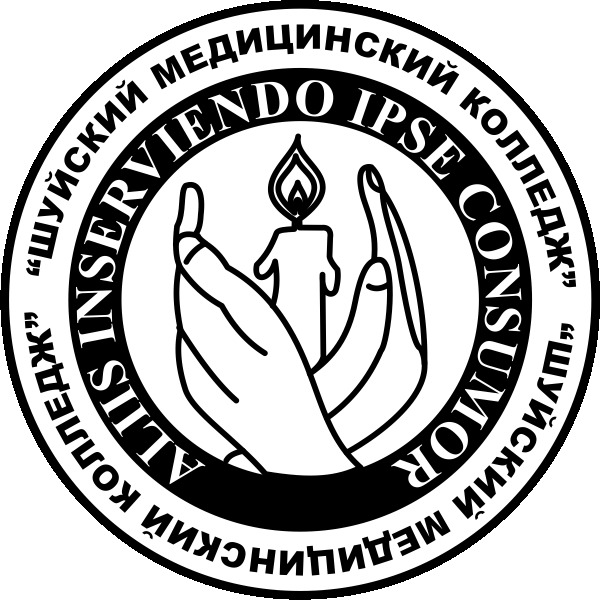 Областное государственное  бюджетное профессиональное  образовательное учреждение «Шуйский медицинский колледж» Контрольно-оценочный материал для учебно – методического сопровождения практики  по профессиональному модулю ПМ.04 Выполнение работ по одной или нескольким профессиям рабочих, должностям служащих«Младшая медицинская сестра по уходу за больным»программа подготовки специалистов среднего звена по специальности СПО 34.02.01  «Сестринское дело»2015 г.                    Контрольно-оценочный материал (КОМ) для учебно – методического сопровождения практики  по профессиональному модулю ПМ.04 Выполнение работ по одной или нескольким профессиям рабочих, должностям служащих «Младшая медицинская сестра по уходу за больным» разработан на основе Федерального государственного образовательного стандарта среднего  профессионального образования по специальности СПО  34.02.01 «Сестринское дело» (Приказ Министерства образования и науки РФ № 502 от 12 мая 2014 года),  Положения о формировании фонда оценочных средств  для проведения текущего контроля  успеваемости и промежуточной аттестации обучающихся в ОГБПОУ  «Шуйский медицинский колледж»,  рабочей программы ПМ.04 Выполнение работ по одной или нескольким профессиям рабочих, должностям служащих «Младшая медицинская сестра по уходу за больным», Положения по организации  практического обучения  в ОГБПОУ  «Шуйский медицинский колледж».Организация – разработчик: ОГБПОУ  «Шуйский медицинский колледж»Разработчики:Буланова Любовь Борисовна – преподаватель высшей квалификационной категории Рассмотрено и одобрено цикловой методической комиссией  общепрофессионального цикла Протокол № 01 от «01»  сентября  2015 г.Председатель ЦМК: __________/Л.Б. Буланова/Одобрено:Заведующей  практическим обучением____________________/В.В. Шабарина/I. Паспорт  контрольно-оценочного материала1.1. Область применения контрольно-оценочного материала           Контрольно-оценочный материал (КОМ) для учебно – методического сопровождения практики предназначен для оценки учебной и производственной практики  по профессиональному модулю ПМ.04 Выполнение работ по одной или нескольким профессиям рабочих, должностям служащих «Младшая медицинская сестра по уходу за больным»      По профессиональному модулю ПМ.04 Выполнение работ по одной или нескольким профессиям рабочих, должностям служащих «Младшая медицинская сестра по уходу за больным» согласно учебного плана проводится учебная практика по МДК 04.02 Безопасная среда для пациента и персонала, МДК 04.03 Технология оказания медицинских услуг, производственная практика по ПМ.04 Выполнение работ по одной или нескольким профессиям рабочих, должностям служащих «Младшая медицинская сестра по уходу за больным»II. Оценка по учебной и  производственной практике 2.1. Оценка по учебной практике выставляется на основании:дневника по учебной практике, который ведется студентом ежедневно, проверяется  ведущим преподавателем;самоанализа студента по итогам учебной практики,результатов зачета: Зачет по учебной практике выставляется по результатам текущих оценок  и характеристики профессиональной деятельности обучающегося на учебной практике с указанием видов работ, выполненных обучающимся во время практики, их объема, качества выполнения в соответствии с требованиями организации, в которой проходила практика. 2.2. Оценка по производственной практике выставляется на основании:дневника по производственной практике, который ведется студентом, ежедневно проверяется  непосредственным и методическим руководителем практики,данных аттестационного листа (характеристики профессиональной деятельности студента на практике) с указанием видов работ, выполненных студентом во время практики, их объема, качества выполнения в соответствии с технологией и (или) требованиями организации, в которой проходила практика,цифрового и текстового отчета студента по итогам производственной практики,результатов дифференцированного зачета (в виде аттестации)2.3. Целью оценки по учебной и  производственной практике является оценка профессиональных и общих компетенций, практического опыта и умений.2.3. 1. Профессиональные и общие компетенции В результате контроля и оценки по профессиональному модулю осуществляется комплексная проверка следующих профессиональных и общих компетенций:Таблица 1Таблица 22.3.2. Практический опыт и умения В результате освоения программы профессионального модуля обучающийся должен освоить следующие дидактические единицы:иметь практический опыт (ПО):Таблица 3уметь (У)Таблица 42.4. Защита портфолиоТип портфолио-использован  смешанный тип портфолио (портфолио работ, портфолио документов)Состав портфолио:-дневник  учебной, производственной практики;- самоанализ по учебной, производственной практике (Приложение 1);- положительная характеристика с места прохождения учебной, производственной практики (Приложение 2)- отчет студента по учебной, производственной практике (Приложение 3)- аттестационный лист по учебной, производственной практике  (Приложение 4)- свидетельства, подтверждающие участие во внеаудиторной  учебно - исследовательской деятельности (конкурсах, олимпиадах);- доклады участников научно – практических конференций;- отзывы ЛПУ (пациентов, сотрудников) о работе студента;- грамоты, дипломы за спортивные и общественные достижения и др. Критерии оценки защиты портфолио:Таблица 5III. Перечень видов работ  для проверки результатов  освоения программы  профессионального модуля на практике3.2.1. Учебная практика по МДК 04.02. Безопасная среда для пациента и персоналаТаблица 63.2.2. Учебная практика по МДК 04.03  Технология оказания медицинских услуг:Таблица 73.2.3. Производственная  практика по ПМ. 04 Выполнение работ по одной или нескольким профессиям рабочих, должностям служащих «Младшая медицинская сестра по уходу за больным»Таблица 8По окончании производственной практики проводится  промежуточная аттестация в форме дифференцированного зачёта. Дифференцированный зачёт проводится в виде следующих форм:-  выполнение практических заданий  по билетуРезультаты прохождения студентом  производственной практики отражаются в аттестационном листе. 3.3.  Типовые задания (зачет, дифференцированный зачет) для оценки по УП и ПП3.3.1. Типовые задания (зачет) для оценки УП по МДК 04.02. Безопасная среда для пациента и персонала       Зачет по учебной практике проводится в последний день учебной практики на базах практической подготовки / оснащенных кабинетах колледжа.      К зачету допускаются обучающиеся, выполнившие в полном объеме программу  учебной практики и представившие полный пакет отчетных документов      Зачёт по учебной практике выставляется по результатам:текущих оценок  и характеристики профессиональной деятельности обучающегося на учебной практике с указанием видов работ, выполненных обучающимся во время практики, их объема, качества выполнения в соответствии с требованиями организации, в которой проходила практика; защиты портфолио работСистема оценивания и критерии оценки текущих занятий:5 «отлично» - ставится, если студент имеет положительные текущие оценки за каждый день практики, средний балл 4, 75 – 5, положительную характеристику профессиональной деятельности обучающегося на учебной практике с указанием видов работ, выполненных обучающимся во время практики4 «хорошо» - ставится, если студент имеет положительные текущие оценки за каждый день практики, средний балл 3, 75 – 4,74, положительную характеристику профессиональной деятельности обучающегося на учебной практике с указанием видов работ, выполненных обучающимся во время практики3 «удовлетворительно» - ставится, если студент имеет положительные текущие оценки за каждый день практики, средний балл 2, 75 – 3,74, положительную характеристику профессиональной деятельности обучающегося на учебной практике с указанием видов работ, выполненных обучающимся во время практики  2 «неудовлетворительно» - ставится, если студент не имеет положительные текущие оценки за каждый день практики, средний балл менее 2, 75 и студент не выполнил виды работ, предусмотренные на данной практике.   Образец оценки текущего занятия № 1 по УП по МДК 04.02. Безопасная среда для пациента и персонала (Приложение 5) 3.3.2. Типовые задания (зачет) для оценки УП по МДК 04.03. Технология оказания медицинских услуг      Зачет по учебной практике проводится в последний день учебной практики на базах практической подготовки / оснащенных кабинетах колледжа.      К зачету допускаются обучающиеся, выполнившие в полном объеме программу  учебной практики и представившие полный пакет отчетных документов      Зачёт по учебной практике выставляется по результатам:текущих оценок  и характеристики профессиональной деятельности обучающегося на учебной практике с указанием видов работ, выполненных обучающимся во время практики, их объема, качества выполнения в соответствии с требованиями организации, в которой проходила практика; защиты портфолио работСистема оценивания и критерии оценки:5 «отлично» - ставится, если студент имеет положительные текущие оценки за каждый день практики, средний балл 4, 75 – 5, положительную характеристику профессиональной деятельности обучающегося на учебной практике с указанием видов работ, выполненных обучающимся во время практики4 «хорошо» - ставится, если студент имеет положительные текущие оценки за каждый день практики, средний балл 3, 75 – 4,74, положительную характеристику профессиональной деятельности обучающегося на учебной практике с указанием видов работ, выполненных обучающимся во время практики3 «удовлетворительно» - ставится, если студент имеет положительные текущие оценки за каждый день практики, средний балл 2, 75 – 3,74, положительную характеристику профессиональной деятельности обучающегося на учебной практике с указанием видов работ, выполненных обучающимся во время практики  2 «неудовлетворительно» - ставится, если студент не имеет положительные текущие оценки за каждый день практики, средний балл менее 2, 75 и студент не выполнил виды работ, предусмотренные на данной практике.   Образец оценки текущего занятия № 1 по УП по МДК 04.03. Технология оказания медицинских услуг (Приложение 6)Типовые задания  (дифференцированный зачет) для оценки ПП по ПМ. 04Выполнение работ по одной или нескольким профессиям рабочих, должностям служащих «Младшая медицинская сестра по уходу за больным»Дифференцированный зачёт по производственной практике проводится в последний день производственной практики на базах практической подготовки / оснащенных кабинетах колледжа.К аттестации допускаются обучающиеся, выполнившие в полном объеме программу  производственной практики и представившие полный пакет отчетных документов. Дифференцированный зачет включает в себя следующие формы и методы контроля:  Выполнение манипуляции  (Тип «Ситуация» - Формирование предложений в рамках профессиональной деятельности для разрешения определённой проблемной ситуации)Система оценивания и критерии оценки:5 «отлично» - ставится, если студент а) уверенно и правильно выполняет манипуляцию в точном соответствии с  алгоритмом;б) обнаруживает полное понимание целей выполняемой манипуляции, может обосновать свои действия, пользуясь медицинской терминологией, правильно отвечает на дополнительные вопросы;в) свободно владеет речью (демонстрирует связность и последовательность в изложении);г) демонстрирует умение действовать в стандартных и нестандартных профессиональных ситуациях.4 «хорошо» - ставится, если студент дает ответ, удовлетворяющий тем же требованиям, что и для отметки «отлично», но допускает единичные не грубые ошибки, которые сам же исправляет после замечания преподавателя.3 «удовлетворительно» - ставится, если студент обнаруживает умения при выполнении манипуляции, но:а) допускает неточности при выполнении алгоритма, не приводящие к негативным последствиям для пациента или медицинского работника, затрудняется обосновать свои действия, затрудняется при ответе на дополнительные вопросы;б) излагает материал недостаточно связно и последовательно с частыми заминками и перерывами;в) испытывает затруднения в действиях при нестандартных профессиональных ситуациях.2 «неудовлетворительно» - ставиться, если студент допускает грубые нарушения алгоритма действий и ошибки, влекущие за собой возникновение последствий для пациента или медицинского работника, отсутствие умения действовать в стандартных профессиональных ситуацияхОбразец  билета  для дифференцированного зачёта по ППИнструкция:1. Внимательно прочитайте задание.2. Продемонстрируйте практические манипуляции в соответствии с алгоритмом действий (указанные в задании) 3. Вы можете воспользоваться  необходимым оснащением (фантомами, муляжами, предметами ухода, инструментами, медицинской документацией), имеющейся на специальных столах.4. Время выполнения задания – 20 минут.Задание.Пациенту на праздновании юбилея друга стало плохо. Появились сильные головные боли, была рвота, при измерение артериального давления зафиксирован результат - 240/120 мм. рт. ст.Признаки указывали на гипертонический криз. Медицинская сестра, которая была в числе гостей, вызвала скорую медицинскую помощь. До приезда скорой медпомощи пытались оказать помощь и стабилизировать ситуацию, но дома, кроме анальгина, валидола и горчичников, ничего не оказалось.1. Продемонстрируйте постановку горчичников, оказывая медицинскую услугу в пределах своих полномочий. Показания, противопоказания.       2. Приготовьте 0,5 литра 3% раствора хлорамина, соблюдая инфекционную безопасность.Эталон ответа: Эталон ответа на практическое задание 1 Проверяемые результаты обучения:  ПК 1.1, ПК 1.2, ПК 1.6, ОК2, ОК3, ОК8, ПО2, ПО4, ПО5, ПО8, У1, У2, У3, У5Студент демонстрирует технику постановки горчичников на икроножные мышцы,  в соответствии с алгоритмом действий: Цель: Лечебная  (Поставить горчичники).Показания:  воспалительные заболевания дыхательных путей (трахеит, бронхит, пневмония), гипертонический криз, стенокардия, невралгии, миозиты.Противопоказания:Заболевания и повреждение кожи на данном участке.Высокая лихорадка.Снижение или отсутствие кожной чувствительности.Непереносимость горчицы.Легочное кровотечение.Злокачественные новообразования.Резкое снижение и отсутствие кожной чувствительностДругие выявляются в процессе обследования врачом и медицинской сестрой.Оснащение:Горчичники, проверенные на пригодность.Почкообразный тазик.Водный термометр.Вода 40 - 45 градусов Цельсия,СалфеткаПолотенце.Бязь или гигроскопичная бумага.Возможные проблемы пациента:Снижение кожной чувствительности.Негативный настрой к вмешательству.Психомоторное возбуждение.Последовательность действий:Информируйте пациента о предстоящей манипуляции и получите согласие на её  выполнение.Возьмите необходимое количество горчичников.Налейте в почкообразный лоток воды (температура 40 - 45 градусов Цельсия).Уложите пациента в удобное положение и обнажите нужный участок тела.Погрузите горчичник в воду на 5 секунд горчицей вверх.Извлеките его из воды, слегка стряхните.Приложите плотно горчичник к коже через гигроскопичную бумагу или бязь стороной, покрытой горчицей.Укройте пациента полотенцем и сверху одеялом.Узнайте ощущения пациента и степень гиперемии через 5 минут.Оставьте горчичники на 5 - 15 минут, учитывая индивидуальную чувствительность пациента к горчице.Снимите горчичники.Укройте одеялом и оставьте пациента в постели не менее 30 минут.Оценка достигнутых результатов: В местах постановки горчичников есть покраснение кожи (гиперемия).Обучение пациента или его родственников. Консультативный тип вмешательства в соответствии с вышеописанной последовательностью действий медицинской сестры.Примечание. Места постановки горчичников:при стенокардии – на левую половину грудной клетки;при простудных заболеваниях – на грудную клетку спереди и сзади.при гипертоническом кризе – на икроножные мышцы.Нельзя ставить горчичники на позвоночник, лопатки, родимые пятна, молочные железы у женщин.Возможные осложнения. Ожог кожи.Эталон ответа на практическое задание 2Проверяемые результаты обучения: ПК 2.1., ПК 2.2., ПК 2.5, ОК2, ОК8, ПО5, ПО8, У9Студент демонстрирует приготовление 0,5 литра 3% раствора хлорамина, соблюдая инфекционную безопасность:  Цель:  Профилактическая (Приготовить  0,5 литра 3% раствора хлорамина).Показания. Для дезинфекции.Противопоказания: Аллергическая реакция на хлорсодержащие препараты.Оснащение:Длинный хирургический халат.Резиновый фартук.Респиратор (или 8-слойная маска).Очки.Шапочка.Резиновые перчатки.Мерная емкость.Хлорамин.Эмалированная емкость с крышкой.Деревянная лопатка.Этикетка.Холодная вода.Последовательность действий медсестры :Наденьте второй халат, клеенчатый фартук, резиновые перчатки, респиратор или восьмислойную маску.Возьмите 15 грамм сухого хлораминаВысыпьте его осторожно в эмалированную емкость.Осторожно вливайте холодную воду 485 мл и перемешайте.Снимите защитную одежду.Вымойте руки с мылом.Оценка достигнутых результатов. Приготовлен 3% раствор хлорамина 0,5 литра.3.3.4  Дневник учебной, производственной практики Студентам во время прохождения учебной, производственной практики рекомендуется вести дневник по  определённой форме.   Форму дневника по учебной практике по МДК 04.02. Безопасная среда для пациента и персонала, по учебной практике по МДК 04.03 Технология оказания медицинских услуг, по производственной практике по ПМ.04  Выполнение работ по одной или нескольким профессиям рабочих, должностям служащих «Младшая медицинская сестра по уходу за больным» смотрите в приложении к контрольно – оценочному материалу для учебно – методического сопровождения практики по профессиональному модулю  ПМ.04  Выполнение работ по одной или нескольким профессиям рабочих, должностям служащих «Младшая медицинская сестра по уходу за больным». Литература для студента при подготовке к занятиям по учебной практике и к дифференцированному зачету по производственной практике:Основные источники:Аббясов И. Х. , Двойников С.И.  Основы сестринского дела: Учебник для студента проф. образования. М: Издательский центр «Академия», 2009. Мухина С.А. Тарновская И.И. Теоретические основы сестринского дела: Учебник. – 2-е изд., испр. и доп. – Москва Издательская группа Гэотар-Медиа, 2008 (2010).Мухина С. А., Тарновская И. И. «Практическое руководство к предмету «Основы сестринского дела»  Москва Издательская группа Гэотар-Медиа, 2008 (2010).Обуховец Т.П., Склярова Т.А., Чернова О.В. Основы сестринского дела. – Ростов е/д.: Феникс, 2002. – (Медицина для вас).Островская И.В., Широкова Н.В. Основы сестринского дела: Учебник. – М.: Гэотар-Медиа, 2008.Осипова В.Л. «Дезинфекция» Учебное пособие для медицинских училищ и колледжей Москва Издательская группа «Гэотар-Медиа» 2009.Осипова В.Л. «Внутрибольничная инфекция». Учебное пособие для медицинских училищ и колледжей Москва Издательская группа «Гэотар-Медиа» 2009.Атлас по манипуляционной технике сестринского ухода:  [Учеб.пособие для колледжей и мед. уч-щ по предмету "Основы сестрин. дела"] / С. А. Мухина, И. И. Тарновская  М. АНМИ 1995Интернет-ресурсы:http://dezsredstva.ru/ - методические указания к дезинфицирующим средствам, нормативные документы;http://www.consultant.ru/- нормативные документы;http://www.recipe.ru/ - нормативные документы;www.med-pravo.ru – нормативные документы.www.rosmedlib.ru – медицинская студенческая библиотекаНормативные документы:ОСТ 42-21-2-85. Стерилизация и дезинфекция изделий медицинского назначения. Методы, средства и режимы;СанПиН 2.1.7.2790-10 Санитарно-эпидемиологические требования к обращению с медицинскими отходами (УТВЕРЖДЕНЫ постановлением  Главного государственного санитарного врача Российской Федерацииот  09.12. 2010 г. № 163 СанПиН 2.1.3. 2630-10 «Санитарно-эпидемиологические требования к организациям, осуществляющим медицинскую деятельность». Утвержден постановлением Главного санитарного врача РФ от 18 мая 2010 года № 58СП 3.1.5.2826 -10  «Профилактика ВИЧ-инфекции» (УТВЕРЖДЕНЫ постановлением  Главного государственного санитарного врача Российской Федерации от   11.01. . № 1) Приказы МинздраваПриказ Минздара России от 17. 04. 2002 № 123 «Протокол ведения больных. Пролежни».Приложение 1 Самоанализ работы студента при прохождении учебной/производственной практики                                Подпись студента__________________Приложение 2 Квалификационная характеристикана студента Шуйского медицинского колледжа при прохожденииучебной/производственной практикиПодпись старшей медицинской сестры________________Приложение 3ОТЧЕТ ПО УЧЕБНОЙ/ ПРОИЗВОДСТВЕННОЙ ПРАКТИКЕ(практика по профилю специальности)Студента (тки) _______________________________________________________________________(ФИО)Группы _________________ Специальности   34.02.01 Сестринское  делоПроходившего (шей) производственную практику с ____________ по ___________ 201____ г.На базе ЛПУ:_________________________________________________________________________ПМ. 04 Выполнение работ по одной или нескольким профессиям рабочих, должностям служащих «Младшая медицинская сестра по уходу за больным»За время прохождения производственной практики мной выполнены следующие объемы работ:А. Цифровой отчетБ. Текстовой отчет_________________________________________________________________________________________________________________________________________________________________________________________________________________________________________________________________________________________________________________________________________________________________________________________________Руководитель практики от ОГБПОУ ШМК  ______________________________Руководитель практики от ЛПУ: ________________________________________Приложение 4Аттестационный лист учебной/производственной практикиФ. И. О. ________________________________________________________________________Специальность 34.02.01 Сестринское дело Курс___________ группа__________________________________________________________ПМ. 04 Выполнение работ по одной или нескольким профессиям рабочих, должностям служащих «Младшая медицинская сестра по уходу за больным»Сроки прохождения практики ______________________________________________________Место прохождения практики ______________________________________________________Характеристика выполненных работ ________________________________________________________________________________________________________________________________________________________________________________________________________________________________________________________________________________________________________________________________________________________________________________________________________________________________________________________________________________________________________________________________________________________________________________________________________________________________Замечания ______________________________________________________________________ ________________________________________________________________________________________________________________________________________________________________________________________________________________________________________________________________________________________________________________________________Результат освоения производственной практики ______________________________________________________________________________________________________________________________________________________________________________________________________Подпись методического руководителя _______________________________________________Подпись непосредственного руководителя ___________________________________________Приложение 6Типовые задания по учебной практике по МДК 04.03. Технология оказания медицинских услуг1 день практикиТема: Прием пациента. Оценка функционального состояния пациентаI. Контроль исходного уровня знаний (тестирование два варианта)Тестовые задания (№1,2) Проверяемые результаты обучения:  ПО2,У5Критерии оценок тестового контроля знаний:5 (отлично) – 90-100% правильных ответов;4 (хорошо) – 80-89% правильных ответов;3 (удовлетворительно) – 70-79% правильных ответов;2 (неудовлетворительно) – 69% и менее правильных ответов.Тестовые  задания1 вариант Инструкция: Выберите и напишите правильные ответы.1. Измерение температуры тела – это вмешательство:         1. зависимое         2. независимое         3. взаимозависимое         4. не является вмешательством2. Субфебрильная температура тела (в 0 С):         1. 39,0-39,5;         2. 37,1-38,0;         3. 38,3-38,7;         4. 38,1-38,2.3. В третьем периоде лихорадки (кризис) возможно применение:         1. пузыря со льдом;         2. грелки         3. прохладного витаминизированного питья;         4. влажного обертывания;         5. обильного питья крепкого, сладкого чая;         6. жаропонижающих средств4. Основной признак I периода лихорадки:        1. жажда;         2. чувство жара;         3. озноб;         4. рвота;         5. ломота в суставах5. Пиретическая лихорадка – это температура тела ( в 0 С):        1. 37,0-38,0;        2. 38,0-39,0;           3. 35,0-36,0;         4. 41,0-42,0.6. Тип лихорадки, при которой утренняя температура выше вечерней:         1. волнообразная;         2. послабляющая;         3. извращенная;         4. перемежающая;         5. возвратная;         6. неправильная 7.В развитии лихорадки различают периоды (количество):         1. четыре;         2. один;         3. два;         4. три.8.Учащение пульса в 1 минуту при повышение температуры тела на 10С выше нормы (в ударах):          1. 2;         2. 5;         3. 10;         4. 20;         5. 259.Тип лихорадки у больного при суточных колебаниях температуры тела в пределах 37 – 400С:         1. гектическая;         2. постоянная;         3. извращенная;    4. послабляющая;    5. ремитирующая10.Постепенное снижение температуры тела:         1. лихорадка;         2. кризис;         3. лизис;         4. термометрия.11.Лихорадка, длительность течения которой 20 дней:         1. мимолетная;         2. острая;         3. подострая;         4. хроническая.Инструкция: Установите соответствие.12. Виды снижения температуры:                     Критические проявления:      1. критическое                                          1. AД – падает, Ps – без изменений;      2. литическое                                            2. AД – падает, Ps –   нитевидный;                                                                         3. AД и Ps – без изменений; 13.Период лихорадки:                                  Клинические проявления:      1. I – период                                                    1. озноб;      2.II – период                                                    2. чувство   	жара;                                                                                3. обильный 	холодный 	пот.14. Период лихорадки:                              Состояние кожных покровов:           1. I – период                                         1. кожа сухая горячая;                                                                          2. кожа влажная;           2. II – период                                        3. «гусиная  кожа».15. Период лихорадки:                                  Мероприятия по уходу:             1. I – период                                                    1. согреть;             2. III – период                                                  2. охладить;                                                                                       3. напоить крепким чаемИнструкция: Дополните16. Период спада температуры может протекать двумя способами:_____________2 вариант Инструкция: Выберите и напишите правильные ответы.1. Фебрильная температура тела (в 0С):        1. 39,0-40,0;         2. 37,1-38,0;         3. 38,1-39,0;         4. 36,0-37,0;         5. 35,0-36,0.2. В первом периоде лихорадки возможно применение:        1. холодного компресса;         2. влажного обертывания;         3. грелки;         4. дать сладкий горячий чай;         5. пузыря со льдом.3. Основной признак II периода лихорадки:        1. озноб;          2. рвота;         3. чувство жара;         4. слабость;         5. жажда, сухость во рту.4. Гиперпиретическая лихорадка – это температура тела ( в 0 С):         1. 39,0-41,0;         2. 37,0-38,0;         3. свыше 41,0;         4. 38,0-39,0.5. Тип лихорадки с правильной сменой нормальной и высокой температуры в течение 1-2 дней:         1. перемежающаяся;         2. послабляющая;         3. гектическая;         4. волнообразная;         5. ремиттирующая6. Качественное изменение сознания возможно при температуре (в 0 С):         1. 39,0-40,0;         2. 41,0-42,0;         3. 37,0-38,0;         4. 38,0-39,0.7. Температура тела в течение дня колеблется в пределах (в 0 С):         1. 1,0-1,5;         2. 0,3-0,8;         3. 0,8-1,0;         4. 0,1-0,3.8. Резкое снижение температуры тела:         1. лизис;         2. кризис;           3. термометрия;         4. лихорадка.9. Учащение дыхания в 1 минуту при повышении температуры тела на 10 С после 370 С:        1. 20;         2. 10;        3. 8;        4. 4.10. Лихорадка, длительность течения которой 10 дней:        1. мимолетная;        2. острая;        3. подострая;  4. хроническая.11. Измерение температуры тела в прямой кишке – это вмешательство:         1. зависимое         2. независимое         3. взаимозависимое         4. не является вмешательствомИнструкция: Установите соответствие.12. Виды снижения температуры:                     Критические проявления:      1. критическое                                          1. AД – падает, Ps – без изменений;      2. литическое                                            2. AД и Ps – без изменений;                                                                         3. AД – падает, Ps –   нитевидный13.Период лихорадки:                                  Клинические проявления:      1. II – период                                                    1. озноб;      2.III – период                                                    2. жажда, сухость во рту;                                                                                 3. обильный 	холодный 	пот.14.Период лихорадки:                                  Клинические проявления:      1. I – период                                                    1. ломота в костях, озноб;      2. II – период                                                   2. бред, галлюцинации;                                                                                3. слабость, потливость.15. Период лихорадки:                                  Мероприятия по уходу:      1. I – период                                                    1. согреть;      2. II – период                                                   2. охладить;                                                                                3. напоить крепким чаемИнструкция: Дополните16. Критическое снижение температуры опасно тем, что резко снижается _________________________.II. Самостоятельная работа студентов Задание 1 . Ролевая игра: медсестра приемного отделения – пациентПациент поступает в приемное отделение стационара по направлению участкового врача из поликлиники. Действие м/с приемного отделения. 1. Оформить журнал приема больных на стационарное лечение2. Оформить паспортную часть медицинской карты стационарного больного Проверяемые результаты обучения:   У1,У2,У3,У4,У5,  ПО2,ПО4,  ПК 1.1,ПК 1.5, ПК 1.6., ОК2,ОК3,  ОК6    Оценивается по пятибалльной системеКритерии оценки:  грамотность, полнота и соответствие требованиям к заполнению и ведению медицинской документации.Задание 2.  Практическая работа по заполнению температурного листа по индивидуальным карточкам – граф – тест.Оценивается по пятибалльной системеКритерии оценки:  правильная температурная кривая  и оценка лихорадки по трем параметрам (характеристика по степени подъема, по характеру колебания и длительности течения лихорадки)Карточка №1В температурном листе отметьте следующие показатели температуры тела:   Задание. Соедините точки и постройте график температурной кривой. Определите тип лихорадки. Задание 3.  Выполнение практических манипуляций Инструктаж преподавателя по выполнению  манипуляций:Измерение массы тела.Измерение роста.Исследование пульса.Измерение артериального давления на периферических артериях.Измерение температуры тела в подмышечной впадине.Исследование суточного диуреза и водного баланса.Проведение полной и частичной санитарной обработки пациента.Осмотр волосистой части головы при выявлении педикулеза.Дезинсекционные мероприятия при выявлении педикулеза.Исследование дыхания (подсчет ЧДД, исследование ритма глубины дыхания).Помощь пациенту при лихорадке в зависимости от периода лихорадки.Проверяемые результаты обучения:  У1, У2, У3, У5,  ПО2,  ПО3, ПО8,  ПК 1.1, ПК 1.6, ОК 3, ОК6, ОК 8    Критерии оценки выполнения практических манипуляций 5 «отлично» – рабочее место оснащается с соблюдением всех требований к подготовке для выполнения манипуляций; практические действия выполняются последовательно в соответствии с алгоритмом выполнения манипуляций; соблюдаются все требования к безопасности пациента и медперсонала; выдерживается регламент времени; рабочее место убирается в соответствии с требованиями санэпиднадзора; все действия обосновываются;4 «хорошо» – рабочее место не полностью самостоятельно оснащается для выполнения практических манипуляций; практические действия выполняются последовательно, но не уверенно; соблюдаются все требования к безопасности пациента и медперсонала; нарушается регламент времени; рабочее место убирается в соответствии с требованиями санэпидрежима; все действия обосновываются с уточняющими вопросами педагога;3 «удовлетворительно» – рабочее место не полностью оснащается для выполнения практических манипуляций; нарушена последовательность их выполнения; действия неуверенные, для обоснования действий необходимы наводящие и дополнительные вопросы и комментарии педагога; соблюдаются все требования к безопасности пациента и медперсонала; рабочее место убирается в соответствии с требованиями санэпидрежима;2 «неудовлетворительно» – затруднения с подготовкой рабочего места, невозможность самостоятельно выполнить практические манипуляции; совершаются действия, нарушающие безопасность пациента и медперсонала, нарушаются требования санэпидрежима, техники безопасности при работе с аппаратурой, используемыми материалами.Задание 4.   Цифровое тестирование по трём вариантам Проверяемые результаты обучения:  У4,У11, ПО4, ПК 1.5. ПК 2.4.Оценивается по пятибалльной системеКритерии оценки:  как за тестирование: 5 (отлично) – 90-100% правильных ответов;4 (хорошо) – 80-89% правильных ответов;3 (удовлетворительно) – 70-79% правильных ответов;2 (неудовлетворительно) – 69% и менее правильных ответов.Цифровое тестирование по трём вариантамИнструкция: Выбрать для данного варианта (карточка №1) соответствующие ответы из карточки №2карточка №1I вариант - I  период лихорадки. II вариант – II период           лихорадки.III вариант – III период лихорадки.Карточка №2Ответы цифрового теста:1. Теплопродукция преобладает над теплоотдачей.2. Теплоотдача преобладает над теплопродукцией.3. Теплоотдача возрастает и уравновешивает теплопродукцию.4. Пациенту становится жарко.5. Появляется обильное потоотделение.6. У пациента появляется озноб, ощущение холода.7. Возникает недомогание, головная боль.8. Появляется сухость во рту.9. В этот период нужно обтирать пациента.10. При гипертонической лихорадке в этот период могут появиться бред, галлюцинации.11. Возникает чувство ломоты в костях, мышцах.12. Чтобы уменьшить головную боль в этот период применяют пузырь со льдом.13. Этот период характеризуется лизисом.14. В период озноба нужно тепло укрыть пациента.15. В этот период Возможно снижение температуры АД, нитевидный пульс.16. Назначается строгий постельный режим.17. Назначается обильное питьё.18. В этот период нужно чаще менять нательное и постельное бельё.19. Давать сладкий горячий чай.20. В этот период нужно приложить грелки к ногам.21. Назначают диету № 15.Задание 5. Решение ситуационных задач  в малых группах Деление на группы проведём с помощью подвижной игры.Задание для группы №1.Пациент находится на лечении в терапевтическом отделении МСЧ с диагнозом: «Острая правосторонняя пневмония». Пациент жалуется на плохое самочувствие, слабость, головную боль, «ломоту» во всём теле, ему холодно, никак не может согреться. При измерении – температура тела 37,7ºС. Задание: Поставить сестринский диагноз. Свой  ответ обоснуйте.Задание для группы №2.Пациент находится на лечении в терапевтическом отделении МСЧ с диагнозом: «Острая правосторонняя пневмония». Пациент жалуется на плохое самочувствие, слабость, головную боль, снижение аппетита, чувство жара, постоянную сухость во рту. При осмотре полости рта, медсестра обнаружили трещины на губах. При измерении – температура тела 38,0ºС.     Задание: Поставить сестринский диагноз. Свой ответ обоснуйте.	Задание для группы №3.Пациент находится на лечении в терапевтическом отделении МСЧ с диагнозом: «Острая правосторонняя пневмония». Пациенту при температуре тела 39,5ºС были введены жаропонижающие средства. Через 30 мин температура тела снизилась до нормы, но состояние пациента ухудшилось, появилась резкая слабость, обильное потоотделение, конечности на ощупь холодные. При обследовании: кожа бледная, холодный липкий пот, АД – 90/60 мм. рт. ст, пульс нитевидный.Задание: Поставить сестринский диагноз. Свой ответ обоснуйтеКритерии опенки решения ситуационной задачи.5 « отлично» - комплексная оценка предложенной ситуации; знание теоретического материала с учетом междисциплинарных связей, правильный выбор тактики действий.4 «хорошо» - комплексная оценка предложенной ситуации, незначительные затруднения при ответе на теоретические вопросы, неполное раскрытие междисциплинарных связей; правильный выбор тактики действий; логическое обоснование теоретических вопросов с дополнительными комментариями преподавателя.3 «удовлетворительно» - затруднение с комплексной оценкой предложенной ситуации; неполный ответ, требующий наводящих вопросов преподавателя.2 « неудовлетворительно» - неверная оценка ситуации; неправильно выбранная тактика действий.Рейтинг по занятию 23-25 баллов – 5 «отлично»19-22 балла – 4 «хорошо» 13-18 баллов – 3 «удовлетворительно» Меньше 13 -  2 «неудовлетворительноПриложение 7Перечень манипуляций к дифференцированному зачету по производственной практике по ПМ 04 Выполнение работ по одной или нескольким профессиям рабочих, должностям служащих «Младшая медицинская сестра по уходу за больным»Измерение массы тела.Измерение роста.Исследование пульса.Измерение артериального давления. Измерение температуры тела в подмышечной впадине.Исследование суточного диуреза и водного баланса.Проведение полной и частичной санитарной обработки пациента.Осмотр волосистой части головы при выявлении педикулеза.Дезинсекционные мероприятия при выявлении педикулеза.Исследование дыхания (подсчет ЧДД, исследование ритма глубины дыхания).Пособие пациенту при лихорадке в зависимости от периода лихорадки.Обработка рук на социальном уровне.Обработка рук на гигиеническом уровне.Техника использования средств индивидуальной защиты для профилактики профессионального инфицирования (халат, маска, колпак).Постановка горчичников.Постановка банок.Постановка пиявок.Применение грелки.Применение пузыря со льдом.Постановка полуспиртового компресса на кожу.Уход за назогастральным зондом.Уход за постоянным мочевым катетером и за внешним мочевым катетером.Катетеризация одноразовым катетером Фалея женщины.Катетеризация одноразовым катетером Фалея мужчины.Кормление тяжелобольного через назогастральный зонд.Кормление пациента через рот с помощью ложки и поильника.Составление порционного требования.Оксигенотерапия через носовую канюлю.Смена постельного белья (постель, не занятая пациентом; пациент в постели).Смена нательного белья тяжелобольному.Оценка степени риска развития пролежней.Оценка степени тяжести пролежней.Мероприятия при риске развития пролежней.Чистка зубов пациента.Уход за полостью рта и зубными протезами пациента.Уход за руками и ногами пациента.Подача судна и мочеприемника.Подмывание пациента (мужчины, женщины).Уход за кожей тяжелобольного пациента.Мытье головы пациента.Бритье пациента.Промывание желудка.Введение желудочного зонда через рот.Взятие желудочного содержимого для исследования секреторной функции желудка методом Лепорского.Взятие желудочного содержимого для исследования секреторной функции желудка с парентеральным раздражителем.Проведение дуоденального зондирования.Помощь пациенту при рвоте в сознании и в бессознательном состоянии.Техника закапывания капель в нос.Техника введения капель в ухо.Техника введения лекарственных средств в глаза.Техника введения ректального суппозитория.Техника применения лекарственных средств на кожу.Обучение пациента приему различных лекарственных средств сублингвально.Техника применения карманного ингалятора. Обучение пациента.Раздача лекарственных средств на посту. Выборка назначений из листа врачебных назначений.Набор лекарственного препарата из ампулы.Техника разведения и набора антибактериального препарата из флакона. Техника подкожного введения лекарственных препаратов.Техника внутрикожного введения лекарственных препаратов.Техника внутримышечного введения лекарственных препаратов.Техника внутривенного введения лекарственных препаратов.Техника введения масляных препаратов, инсулина, гепарина, 10% раствора хлорида кальция.Заполнение системы для внутривенного капельного вливания.Проведение процедуры внутривенного капельного вливания.Техника взятия крови на биохимический анализ.Постановка очистительной клизмы.Постановка газоотводной трубки.Постановка масляной клизмы.Постановка гипертонической клизмы.Постановка сифонной клизмы.Постановка лекарственной клизмы.Подготовка пациента к фиброгастродуоденоскопии.Сбор мочи на общий анализ и бактериологическое исследование.Сбор мочи по Зимницкому.Сбор мочи по Нечипоренко.Сбор кала на яйца гельминтов и простейшие.Сбор кала на копрологическое исследование и бактериологическое исследование.Сбор кала на скрытую кровь.Сбор мокроты на общий анализ и микобактерии туберкулеза.Техника взятия мазка из носа и зева  для бактериологического исследования.Подготовка пациента к рентгенографии почек.Подготовка пациента к УЗИ мочевого пузыря.Подготовка пациента к ирригоскопии.Подготовка пациента к колоноскопии.Подготовка тела умершего к переводу в патологоанатомическое отделение.Приложение 8 ОГБПОУ  «ШУЙСКИЙ МЕДИЦИНСКИЙ КОЛЛЕДЖ»Итоговая ведомость по производственной практикеСпециальность 34.02.01 Сестринское дело ПМ 04. Выполнение работ по одной или нескольким профессиям рабочих, должностям служащих «Младшая медицинская сестра по уходу больным»Курс  _________________________Группа______________________________Преподаватель______________________________________________________    Результаты аттестацииЯвилось______________________________ Не явилось_____________________________________  Всего оценок   _________________________________________________________________________Из них:  5 (отлично)____________________________________________________________________               4 (хорошо)_____________________________________________________________________               3 (удовлетворительно)___________________________________________________________               2 (неудовлетворительно)_________________________________________________________               Начало аттестации______________________________________________________________               Конец аттестации_______________________________________________________________Преподаватель:_______________________________________________________________________Методический руководитель:___________________________________________________________Качество подготовки:Средний балл_________________________________________________________________________Качественный показатель______________________________________________________________Замечания, предложения: __________________________________________________________________________________________________________________________________________________________________________________________________________________________________________________________________________________________________________________________________________________________________________________________________________________________________________________________________________________________________________________________________________________________________________________________________Лист оценки сформированности компетенций по итогам производственной практикиУТВЕРЖДАЮ Зам. директора по УР____________/Т. Н. Власова./«_____»___________20___гПрофессиональные компетенцииОсновные показатели оценки результатаПК 1.1, 1.2.,  1.4. Соблюдать принципы профессиональной этики: эффективно общаться с пациентом и его окружением в процессе профессиональной деятельности, консультировать пациента и его окружение по вопросам ухода и самоухода.Соблюдение морально-этических норм, правил и принципов профессионального сестринского поведения.Ясное понимание значимости сестринского дела в истории России. Ясное понимание концепции философии сестринского дела.Готовность и способность к социальному взаимодействию с пациентом, родственниками пациентами, коллегами по работе, обществом; к сотрудничеству и разрешению конфликтов, к толерантности, к социальной мобильности в профессиональной деятельности.Грамотность, доступность и вежливость при консультировании пациентов и их родственников (с учетом возрастных и индивидуальных особенностей) по вопросам ухода и самоухода.ПК 1.3.Осуществлять уход за  тяжелобольными пациентами в условиях учреждения здравоохранения и на дому.Точное соблюдение алгоритмов:личной гигиены и профилактики пролежней у тяжелобольных пациентов;кормления тяжелобольного пациента.Своевременное и правильное выявление нарушенных потребностей пациента.Обоснованное планирование сестринского ухода.Своевременное и правильное осуществление сестринского уходаПК 1.5.Оформлять медицинскую документациюПравильность и аккуратность при оформлении медицинской документации установленного образцаПК 1.6. Оказывать медицинские услуги в пределах своих полномочийТочность соблюдения алгоритма:принятия пациента в стационар; оценки функционального состояния пациента;проведения  простейшей физиотерапии, оксигенотерапии;поставки  газоотводной трубки и различных видов клизм;катетеризации мочевого пузыря мягким катетером;постановки постоянного мочевого катетера и ухода  за ним;промывания желудка;введения лекарственных препаратов;подготовки пациента к  лабораторным методам исследования;подготовки пациента к инструментальным методам исследования;сердечно-легочной реанимации;сестринской помощи при  потере, смерти, горе;посмертного сестринского ухода.  Точное выполнение требований правил хранения лекарственных средств.Точное соответствие правилам организации питания пациентов в стационаре.ПК 2.1., 2.2., 2.5. Обеспечивать безопасную больничную среду для пациентов и персонала, в том числе инфекционную безопасность и производственную санитарию и личную гигиену на рабочем месте.Точность соблюдения алгоритма:мытья рук;надевания стерильных перчаток;снятия использованных перчаток;профилактики парентеральных инфекций при случайном попадании биологической жидкости в глаза, рот, на кожу, повреждении кожных покрововколющим и режущим инструментарием;приготовления дезинфицирующих средств;дезинфекции медицинского инструментария, оборудования, предметов ухода;текущей и генеральной уборки различных помещений медицинского учреждения;утилизации медицинских отходов;предстерилизационной очистки инструментария;перемещения пациента;перемещения тяжестей.Рациональное применение средств транспортировки пациентов и малой механизации с учетом основ эргономики.3. Точное соблюдение требований техники безопасности и противопожарной безопасности при уходе за пациентом во время проведения процедур и манипуляцийПК 2.3. Участвовать в санитарно-просветительской работе среди населенияЗнание  принципов санитарно-гигиенического воспитания и образования среди населения; умение  составлять памятки для пациента и его окружения по вопросам ухода и самоухода, инфекционной безопасности, по вопросам физических нагрузок, употребления продуктов питания и т.д.;ПК 2.4.Владеть основами рационального питания.Грамотно и доступно консультировать пациентов по вопросам рационального питания.ПК 2.5. Обеспечивать производственную санитарию и личную гигиену на рабочем месте.Уметь обеспечивать санитарные условия в учреждениях здравоохранения и на дому; уметь использовать правила эргономики в процессе сестринского ухода и обеспечения безопасного перемещения больногоОбщие компетенцииОсновные показатели оценки результатаОК 01. Понимать сущность и социальную значимость своей будущей профессии, проявлять к ней устойчивый интересАктивное участие в конференциях,  конкурсах, олимпиадах  по тематике профессионального модуля.ОК 02. Организовывать собственную деятельность, исходя из цели и способов ее достижения, определенных  руководителем.Рациональность планирования и организации собственной деятельности.2. Своевременность сдачи заданий, зачетов, отчетов.3. Участие в качестве ответственного за определенный вид деятельности (староста, профорг, бригадир и др.), в УИРС, исследованиях, олимпиадах, конкурсах, семинарах, в профориентационной работе, проведение санпросветработы, тематических классных часов, успеваемость  на «хорошо и отлично».ОК 03. Анализировать рабочую ситуацию, осуществлять текущий и итоговый контроль, оценку и коррекцию собственной деятельности, нести ответственность за результаты своей работы.Обоснованность постановки цели, выбора и применения методов и способов решения профессиональных задачОК 04. Осуществлять поиск информации, необходимой для эффективного выполнения профессиональных задач.1. Оперативность поиска и использования необходимой информации для качественного выполнения профессиональных задач, Профессионального и личностного развития.2. Широта использования различных источников информации, включая электронные.ОК 05. Использовать информационно-коммуникационные технологии в профессиональной деятельности.Оперативность и точность осуществления различных операций с использованием общего и специализированного программного обеспеченияОК 06. Работать в команде, эффективно общаться с коллегами, руководством, потребителями.Коммуникабельность при взаимодействии с пациентами, обучающимися, преподавателями и руководителями практики в ходе обучения.ОК 07. Бережно относиться к историческому наследию и культурным традициям, уважать социальные, культурные и религиозные различия.1. Активное участие в тематических мероприятиях, посвященным историческим датам, культурным традициям.2. Соблюдение общепринятых морально-этических норм и правил при общении с людьмиОК 08. Соблюдать правила охраны труда, противопожарной безопасности и техники безопасности.Точное соблюдение правил техники безопасности при выполнении профессиональных задач.КодСущностьПО 1выявления нарушенных потребностей пациентаПО 2оказания медицинских услуг в пределах своих полномочийПО 3планирования и осуществления сестринского уходаПО 4ведения медицинской документацииПО 5обеспечения санитарных условий в учреждениях здравоохранения и на домуПО 6обеспечения гигиенических условий при получении и доставке лечебного питания для пациентов в ЛПУПО 7применения средств транспортировки пациентов и средств малой механизации с учетом основ эргономикиПО 8соблюдения требований техники безопасности и противопожарной безопасности при уходе за пациентом во время проведения процедурКодСущностьУ 1эффективно общаться с пациентомУ 2собирать информацию о состоянии здоровья пациентаУ 3определять проблемы пациента, связанные с состоянием его здоровьяУ 4заполнять медицинскую документациюУ 5выполнять медицинские услуги в пределах своих полномочийУ 6оказывать помощь медицинской сестре в подготовке пациента к лечебно-диагностическим мероприятиямУ 7оказывать помощь при потере, смерти, гореУ 8осуществлять посмертный уходУ 9обеспечить безопасную больничную среду для пациента, его окружения и персоналаУ 10проводить текущую и генеральную уборку помещений с использованием различных дезинфицирующих средствУ 11консультировать пациента и его окружение по вопросам ухода и самоухода, инфекционной безопасности, физических нагрузок, употребления продуктов питания и т.д.У 12составлять памятки для пациента и его окружения по вопросам ухода и самоухода, инфекционной безопасности, физических нагрузок, употребления продуктов питания и т.д.У 13использовать правила эргономики в процессе сестринского ухода и обеспечения безопасного перемещения больногоКоды проверяемых компетенцийПоказатели оценки результатаПеречень документов, подтверждающих освоение ОКОценка (освоил/не освоил)ОК 1.Понимать сущность и социальную значимость своей будущей профессии, проявлять к ней устойчивый интерес.Участие в УИРС, исследованиях, олимпиадах, конкурсах, семинарах, в профориентационной работе, проведение санпросветработы, тематических классных часов, освоение смежных медицинских специальностей (массаж и др.) Выступление на радио и другое.Дневник производственной практики, текстовый отчет ПП, похвальные грамоты, дипломы, благодарности.ОК 2. Организовывать собственную деятельность, выбирать типовые методы и способы выполнения профессиональных задач, оценивать их эффективность и качество.Участие в качестве ответственного за определенный вид деятельности (староста, профорг, бригадир и др.), в УИРС, исследованиях, олимпиадах, конкурсах, семинарах, в профориентационной работе, проведение санпросветработы, тематических классных часов, учеба на «хорошо и отлично».Дневник производственной практики, текстовый отчет ПП, похвальные грамоты, дипломы, благодарности.ОК 03. Анализировать рабочую ситуацию, осуществлять текущий и итоговый контроль, оценку и коррекцию собственной деятельности, нести ответственность за результаты своей работы.Участие в волонтерском движении, в работе совета самоуправления, в УИРС, исследованиях, олимпиадах, конкурсах, семинарах и др.Похвальные грамоты, дипломы, благодарности.ОК 4.Осуществлять поиск и использование информации, необходимой для эффективного выполнения  профессиональных задач. Подготовка рефератов, докладов с использованием электронных источников, библиотечного фонда колледжа и других библиотек города; участие в научно-практических конференциях, семинарах, научных кружках; ведение учебно-исследовательской работы, оформление тематических стендов, составление глоссария по изучаемой теме, модулю; составление схем, графиков, таблиц для использования в образовательном процессе и др.Похвальные грамоты, дипломы, благодарности.ОК5.Использовать информационно-коммуникационные технологии в профессиональной деятельности.Участие в научно-практических конференциях, семинарах, научных кружках; ведение учебно-исследовательской работы, олимпиадах, конкурсах, семинарах; подготовка презентаций для использования в образовательной деятельности и др.Похвальные грамоты, дипломы, благодарности.ОК 6.Работать в команде, эффективно общаться с коллегами, руководством, потребителями.Участие в волонтерском движении, в работе совета самоуправления, в УИРС, исследованиях, олимпиадах, конкурсах, семинарах, в работе профсоюзной организации, спортивно - и культурно-массовых мероприятиях и др.Дневник производственной практики, текстовый отчет ПП, похвальные грамоты, дипломы, благодарности.ОК 07. Бережно относиться к историческому наследию и культурным традициям, уважать социальные, культурные и религиозные различия.Активное участие в тематических мероприятиях, посвященным историческим датам, культурным традициям. Соблюдение общепринятых морально-этических норм и правил при общении с людьмиУчастие в культурно-просветительских мероприятиях, фольклорном ансамбле, театральных постановках и др.; участие студентов в творческих кружках (по интересам); выступление на классных часах, подготовка УИРС по историческому наследию и др.Похвальные грамоты, дипломы, благодарности.ОК 08. Соблюдать правила охраны труда, противопожарной безопасности и техники безопасности.Подготовка и проведение инструктажа по технике безопасности, санитарной гигиене, эргономике; участие в организации учений при возникновении чрезвычайных ситуаций и др.Дневник производственной практики, текстовый отчет ППВиды работПроверяемые результаты (ПК, ОК, ПО, У)Соблюдение санитарно-эпидемиологического режима различных помещений ЛПУ.ПК 2.1., ПК 2.2., ПК 2.5, ОК 2, ОК 6, ОК 8,  ПО 2, ПО4, ПО5, ПО7, ПО8, У 9Осуществление гигиенической уборки различных помещений ЛПУ.ПК 2.1., ПК 2.2., ПК 2.5., ОК2, ОК6, ОК8,  ПО5, ПО8, У 9, У10Проведение дезинфекции уборочного инвентаря, предметов ухода.ПК 2.1., ПК 2.2., ПК 2.5. ОК2, ОК6,  ОК8,  ПО2, ПО4, ПО5, ПО7,ПО8, У9Проведение текущей и заключительной уборки процедурного кабинета.ПК 2.1., ПК 2.2., ПК 2.5., ОК 2, ОК 6,  ОК 8,  ПО2, ПО4, ПО5, ПО7, ПО8, У9, У10Организация работы с медицинскими отходами в процедурном (перевязочном) кабинете.ПК 2.1., ПК 2.2., ПК 2.5., ОК 2, ОК 6,  ОК 8,  ПО2, ПО4, ПО5, ПО8, У9Мытье рук.ПК 2.1., ПК 2.2., ПК 2.5., ОК 2, ОК 6, ОК 8,  ПО2, ПО4, ПО5, ПО8, У9Рациональное использование перчаток.ПК 2.1., ПК 2.2., ПК 2.5., ОК2, ОК 6,  ОК8,  ПО 2, ПО4, ПО5, ПО8, У9Транспортировка пациента.ПК 2.1., ПК 2.2., ПК 2.5., ОК2, ОК6,  ОК8,  ПО2, ПО4, ПО5, ПО7,ПО8, У9, У139. Перемещение и размещение пациента в постели.ПК 2.1., ПК 2.2., ПК 2.5. ОК2, ОК 6,  ОК 8, ПО2, ПО4, ПО5, ПО7,ПО8, У9, У10, У13Виды работПроверяемые результаты (ПК, ОК, ПО, У)Прием пациента в стационар.ПК 1.1., ПК 1.2, ПК 1.5, ПК 1.6.,  ОК2, ОК3, ОК8, ПО2, ПО4, ПО5, ПО7, ПО8, У1, У2, У3, У4, У5Раздача пищи пациентам.ПК 1.1., ПК 1.2,  ПК 1.6., ОК2, ОК3, ОК8, ПО2, ПО4, ПО5, ПО6, ПО8, У1, У2, У3, У5Кормление тяжелобольного пациента с ложки, из поильника.ПК 1.1., ПК 1.2, ПК 1.3.,  ПК 1.6., ОК2, ОК3, ОК8, ПО2, ПО4, ПО5, ПО6, ПО8, У1, У2, У3, У5Осуществление (помощь в осуществлении) личной гигиены тяжелобольного пациента, профилактика пролежней.ПК 1.1., ПК 1.2,  ПК 1.3., ПК 1.5, ПК 1.6., ОК2, ОК3, ОК8, ПО2, ПО4, ПО5, ПО8, У1, У2, У3, У4, У5Оценка функционального состояния пациента.ПК 1.1., ПК 1.2, ПК 1.5, ПК 1.6., ОК 2, ОК3, ОК 8, ПО2, ПО4, ПО5, ПО8, У1,У2, У3, У4, У5Постановка горчичников, различных видов компрессов, грелки, пузыря со льдом.ПК 1.1., ПК 1.2, ПК 1.6., ОК2, ОК3, ОК8, ПО2, ПО4, ПО5, ПО8, У1, У2, У3, У5Проведение оксигенотерапии.ПК 1.1.,ПК 1.2, ПК 1.6., ОК2, ОК3, ОК8,ПО2, ПО4, ПО5, ПО8, У1, У2, У3,  У5Ассистирование при катетеризации мочевого пузыря.ПК 1.1., ПК 1.2, ПК 1.6., ОК2, ОК3, ОК8, ПО2, ПО4, ПО5, ПО8, У1, У2, У3, У5Уход за  промежностью пациента с постоянным мочевым катетером.ПК 1.1., ПК 1.2,  ПК 1.6., ОК2, ОК3,ОК8, ПО2, ПО4, ПО5, ПО8, У1, У2, У3,У5Проведение медикаментозного лечения по назначению врача.ПК 1.1., ПК 1.2, ПК 1.5, ПК 1.6.,ОК2, ОК3, ОК8, ПО2, ПО4, ПО5, ПО8, У1, У2, У3, У4, У5, У6, У9, У10, У11, У12Подготовка пациента к лабораторным методам исследования.ПК 1.1., ПК 1.2, ПК 1.5, ПК 1.6., ОК2, ОК3, ОК8, ПО2, ПО4, ПО5, ПО8, У1, У4, У5, У 6 Подготовка пациента к инструментальным методам исследованияПК 1.1., ПК 1.2, ПК 1.5., ПК 1.6., ОК2, ОК3, ОК8, ПО2, ПО4, ПО5, ПО8, У1, У4, У5, У6Виды работПроверяемые результаты (ПК, ОК, ПО, У)Общение с пациентом и его окружением в процессе профессиональной деятельности.ПК 1.1, ПК 1.2, ПК 1.4, ОК2, ОК5, ОК6, ПО1, У1, У2, У3Выявление нарушенных потребностей пациента, планирование и осуществление сестринского ухода.ПК 1.1, ПК 1.2., ПК 1.4., ОК2, ПО1, ПО3, У1, У2, У3, У4Соблюдение санитарно-эпидемиологического режима различных помещений ЛПУ.ПК 2.1., ПК 2.2., ПК 2.5, ОК2, ОК6, ОК8,  ПО2, ПО4, ПО5, ПО7, ПО8, У9Осуществление уборки различных помещений ЛПУ.ПК 2.1, ПК 2.2., ПК 2.5.,ОК2, ОК6, ОК8,  ПО5, ПО8,У9, У10Проведение дезинфекции уборочного инвентаря, предметов ухода, медицинского инструментария.ПК 2.1., ПК 2.2., ПК 2.5., ОК2, ОК6, ОК8,  ПО2, ПО4, ПО5, ПО7, ПО8, У9Проведение текущей и заключительной уборки процедурного кабинета.ПК 2.1., ПК 2.2., ПК 2.5, ОК2, ОК6, ОК8, ПО2, ПО4, ПО5, ПО7,ПО8, У9, У10Мытье рук.ПК 2.1., ПК 2.2., ПК 2.5, ОК2, ОК6, ОК8, ПО2, ПО4, ПО5, ПО8,У9Рациональное использование перчаток.ПК 2.1., ПК 2.2., ПК 2.5, ОК2, ОК6,  ОК8, ПО2, ПО4, ПО5, ПО8,У9Прием пациента в стационар.ПК 1.1, ПК 1.2, ПК 1.5, ПК 1.6,  ОК2, ОК3, ОК8, ПО2, ПО4, ПО5, ПО7, ПО8, У1, У2, У3, У4, У5Транспортировка пациента.ПК 2.1., ПК 2.2., ПК 2.5, ОК2, ОК6,  ОК8, ПО2, ПО4, ПО5, ПО7,ПО8, У9, У13Перемещение и размещение пациента в постели.ПК 2.1., ПК 2.2., ПК 2.5, ОК2, ОК6,  ОК8, ПО2, ПО4, ПО5, ПО7,ПО8, У9, У10, У13Раздача пищи пациентам.ПК 1.1, ПК 1.2,  ПК 1.6., ОК2, ОК3, ОК8, ПО2, ПО4, ПО5, ПО6, ПО8, У1, У2, У3, У5Кормление тяжелобольного пациента.ПК 1.1, ПК 1.2, ПК 1.3,  ПК 1.6, ОК2, ОК3, ОК8, ПО2, ПО4, ПО5, ПО6, ПО8, У1,У2, У3, У5Осуществление (помощь в осуществлении) личной гигиены тяжелобольного пациента.ПК 1.1., ПК 1.2,  ПК 1.3., ПК 1.5., ПК 1.6., ОК2, ОК3, ОК8, ПО2, ПО4, ПО5, ПО8, У1, У2, У3, У4, У5Обучение пациентов.ПК 1.1., ПК 1.2., ПК 1.4., ОК2, У1, У 11 Оценка функционального состояния пациента.ПК 1.1., ПК 1.2, ПК 1.5., ПК 1.6., ОК2, ОК3, ОК8, ПО2, ПО4, ПО5, ПО8, У1, У2, У3, У4, У5Постановка горчичников, различных видов компрессов.ПК 1.1., ПК 1.2, ПК 1.6., ОК2, ОК3, ОК8, ПО2, ПО4, ПО5, ПО8, У1, У2, У3, У5Проведение оксигенотерапии.ПК 1.1., ПК 1.2, ПК 1.6., ОК2, ОК3, ОК8, ПО2, ПО4, ПО5, ПО8, У1, У2, У3, У5Постановка клизмы, газоотводной трубки.ПК 1.1., ПК 1.2, ПК 1.6., ОК2, ОК3, ОК8, ПО2, ПО4, ПО5, ПО8, У1, У2, У3, У5Ассистирование при катетеризации мочевого пузыря.ПК 1.1., ПК 1.2, ПК 1.6., ОК2, ОК3, ОК8, ПО2, ПО4, ПО5, ПО8, У1, У2, У3, У5Уход за  пациентом с постоянным мочевым катетером.ПК 1.1., ПК 1.2, ПК 1.6., ОК2, ОК3, ОК8, ПО2, ПО4, ПО5, ПО8, У1, У2, У3, У5Проведение медикаментозного лечения по назначению врача.ПК 1.1., ПК 1.2, ПК 1.5., ПК 1.6., ОК2, ОК3, ОК8, ПО2, ПО4, ПО5, ПО8, У1, У2, У3, У4, У5, У6, У9, У10, У11, У12Ассистирование при промывании желудка.ПК 1.1., ПК 1.2, ПК 1.6., ОК2, ОК3, ОК8, ПО2, ПО4, ПО5, ПО8, У1, У2, У3, У5Подготовка пациента к лабораторным методам исследования.ПК 1.1., ПК 1.2, ПК 1.5., ПК 1.6., ОК2, ОК3, ОК8, ПО2, ПО4, ПО5, ПО8, У1, У4, У5, У 6 Подготовка пациента к инструментальным методам исследования.ПК 1.1, ПК 1.2, ПК 1.5., ПК 1.6., ОК2, ОК3, ОК8, ПО2, ПО4, ПО5, ПО8, У1, У4, У5, У6Специальность: 34.02.01 «Сестринское дело»Специальность: 34.02.01 «Сестринское дело»Специальность: 34.02.01 «Сестринское дело»Специальность: 34.02.01 «Сестринское дело»ПМ. 04 Выполнение работ по одной или нескольким профессиям рабочих, должностям служащих «Младшая медицинская сестра по уходу за больным»ПМ. 04 Выполнение работ по одной или нескольким профессиям рабочих, должностям служащих «Младшая медицинская сестра по уходу за больным»ПМ. 04 Выполнение работ по одной или нескольким профессиям рабочих, должностям служащих «Младшая медицинская сестра по уходу за больным»ПМ. 04 Выполнение работ по одной или нескольким профессиям рабочих, должностям служащих «Младшая медицинская сестра по уходу за больным»ОГБПОУ«Шуйский медицинский колледж»Рассмотрено цикловойметодической комиссией общепрофессионального цикла Протокол № ___от «__»_____2015 г.Председатель ЦМК_____Л.Б. БулановаБИЛЕТ № ___Группа№___Утверждаю:Зав. практикой__________В.В. Шабарина«_____»__________2015Ф.И.О.Специальность  34.02.01  Сестринское  дело Курс                                                   группа ПМ. 04 Выполнение работ по одной или нескольким профессиям рабочих,должностям служащих «Младшая медицинская сестра по уходу за больным»Сроки прохождения практики Место прохождения практикиПосле прохождения производственной практики:я умею делать отличноя умею делать хорошо я знаю я не знаюФ.И.О.Специальность  34.02.01 Сестринское дело Курс                                                группаПМ. 04 Выполнение работ по одной или нескольким профессиям рабочих,должностям служащих «Младшая медицинская сестра по уходу за больным»Сроки прохождения практикиМесто прохождения практикиХарактеристика выполненных работЗамечания Результат освоения производственной  практики № п/пПеречень манипуляцийКоличествоПриложение 5Приложение 5Приложение 5Типовые задания по учебной практике по МДК 04.02. Безопасная  среда для пациента и персоналаТиповые задания по учебной практике по МДК 04.02. Безопасная  среда для пациента и персоналаТиповые задания по учебной практике по МДК 04.02. Безопасная  среда для пациента и персоналаБаллыТема: Проведение мероприятий по профилактике ВБИ. (1 день практики)дата:______________Формируемые компетенции1-51-101-101-101-15ИтогоЗадания:1. Перечислите мероприятия, проводимые младшей медицинской сестрой для обеспечения инфекционной безопасности в отделении:1.________________________________________________________________________2.________________________________________________________________________ 3.________________________________________________________________________ 4.________________________________________________________________________ 5.________________________________________________________________________2. Изучите инструкции и графики проведения текущей и генеральной уборки в конкретном отделении  ЛПУ. Заполните таблицу:3. Составьте алгоритм проведения текущей уборки помещений (на выбор) согласно инструкции:  процедурного кабинета,  палаты,  столовой.  1. ___________________________________________________________________2.___________________________________________________________________3.__________________________________________________________________4.____________________________________________________________________5.____________________________________________________________________6.____________________________________________________________________7.____________________________________________________________________8.______________________________________________________________________9._____________________________________________________________________10.____________________________________________________________________Изучите,  какими дезинфицирующими  средствами работает данное лечебное отделение и заполните таблицу по приготовлению различных растворов различной концентрации для осуществления дезинфекции.Приготовьте необходимое оснащение и дез.средство для проведения текущей уборки выбранного объекта Проведите  мероприятия по уборке помещений ЛПУ, по алгоритму. Осуществите дезинфекцию ветоши.В заданиях 5-7 оцените свои действия  по балламСложите все полученные баллы и занесите результат в таблицу оценки45-50 баллов – 5 (отлично), 40-44 балла – 4 (хорошо), 35-39 баллов – (удовлетворительно), менее 35 баллов – 2 (неудовлетворительно)ПК 2.1., ПК 2.2., ПК 2.5.У9, ОК 4ПК 2.1., ПК 2.2., ПК 2.5.ОК-4У9, У10, ПО 5ПК 2.1., ПК 2.2., ПК 2.5.ОК-4У9, У10, ПО 5ПК 2.1., ПК 2.2., ПК 2.5.ОК2,ОК4У9, У10, ПО 5ПК 2.1., ПК 2.2., ПК 2.5.ОК2, ОК3, ОК4У9, У10, ПО 5ДеньУтроВечер137ºС38,0ºС237,2ºС38,2ºС337,3ºС38,4ºС437,4ºС38,5ºС537,6ºС38,8ºС637,8ºС38,9ºС737,9ºС39,0ºС838,2ºС39,4ºС938,0ºС39,0ºС1037,7ºС38,7ºС№ п/пФ. И. О.ХарактеристикаДневникАттестацияОбщая оценкаКодНаименование результата обученияОсвоил/не освоилПК 1.1.Эффективно общаться с пациентом и его окружением в процессе профессиональной деятельности.ПК 1.2.Соблюдать принципы профессиональной этики.ПК 1.3.Осуществлять уход за тяжелобольными пациентами в условиях учреждения здравоохранения и на дому, согласно сестринского процесса.ПК 1.4.Консультировать пациента и его окружение по вопросам ухода и самоухода.ПК 1.5.Оформлять медицинскую документацию.ПК 1.6.Оказывать медицинские услуги в пределах своих полномочий.ПК 2.1.Обеспечивать безопасную больничную среду для пациентов и персонала.ПК 2.2.Обеспечивать инфекционную безопасность для пациентов и персонала.ПК 2.3.Участвовать в санитарно-просветительской работе среди населения.ПК 2.4.Владеть основами рационального  питания.ПК 2.5.Обеспечивать производственную санитарию и личную гигиену на рабочем месте.ОК 1.Понимать сущность и социальную значимость своей будущей профессии, проявлять к ней устойчивый интерес.  ОК 2.Организовывать собственную деятельность, исходя из цели и способов ее достижения, определенных  руководителемОК 3.Анализировать рабочую ситуацию, осуществлять текущий и итоговый контроль, оценку и коррекцию собственной деятельности, нести ответственность за результаты своей работы.ОК 4.Осуществлять поиск информации, необходимой для эффективного выполнения профессиональных задач.ОК 5.Использовать информационно-коммуникационные технологии в профессиональной деятельности.ОК 6.Работать в команде, эффективно общаться с коллегами, руководством, потребителями.ОК 7.Бережно относиться к историческому наследию и культурным традициям, уважать социальные, культурные и религиозные различия.ОК 8.Соблюдать правила охраны труда, противопожарной безопасности и техники безопасности.